Η Κυρά Διατροφή, μας μαθαίνει, πότε τρώμε, τι!!!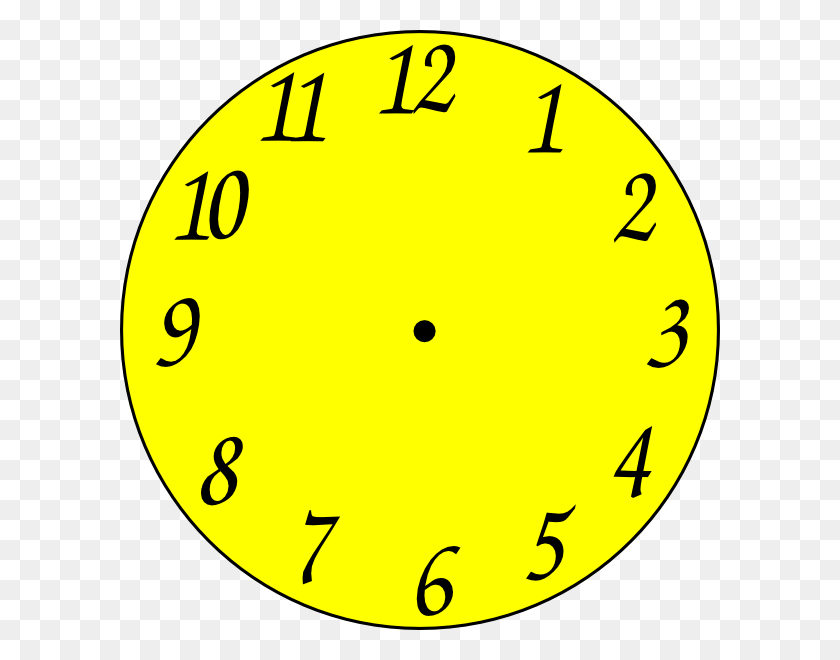 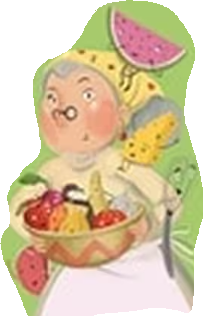 